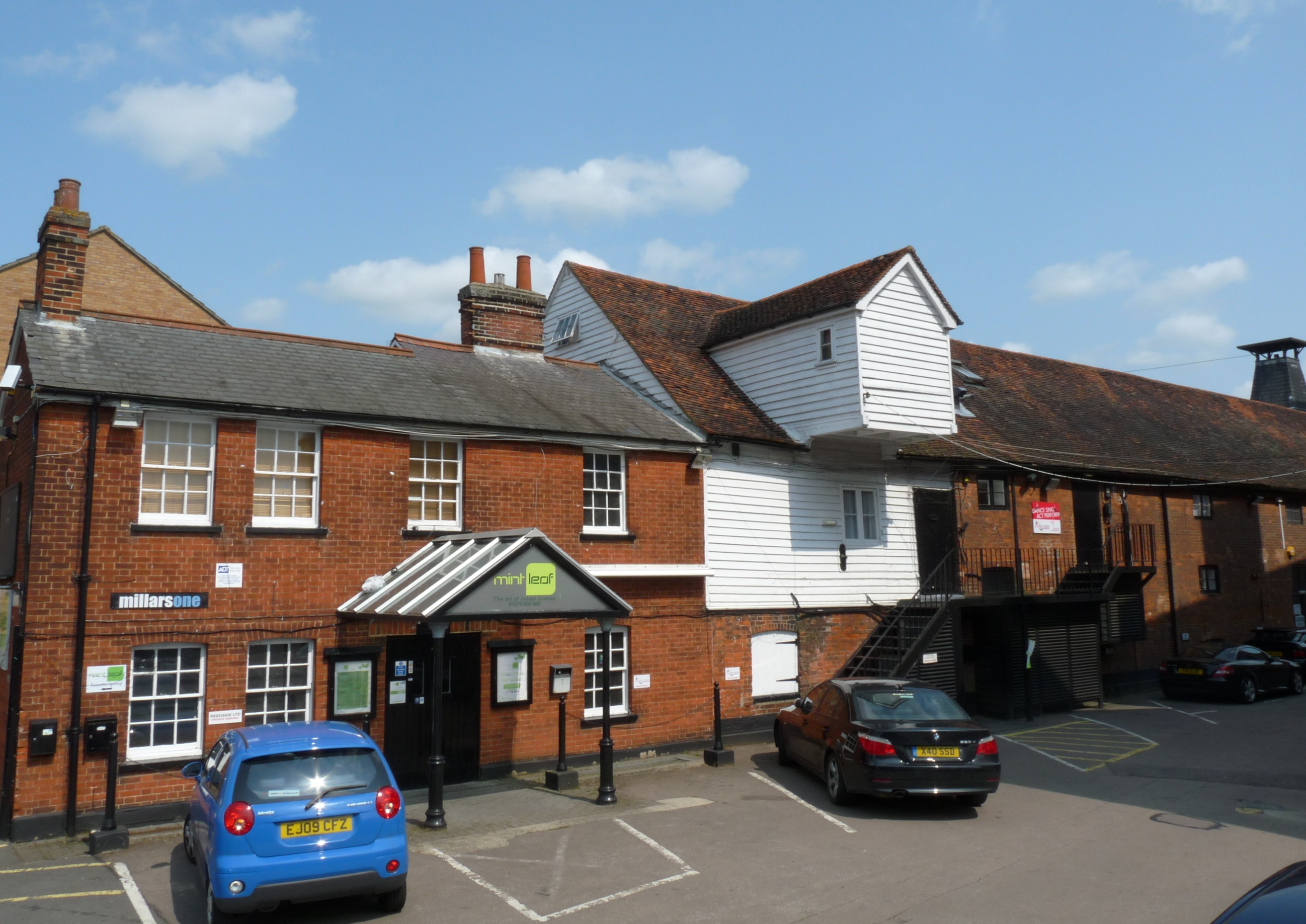 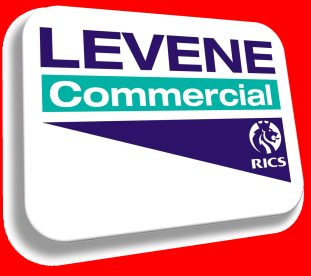 Freehold mixed-use commercial units for sale, including six newly created self-contained character apartments.Desirable Historic Market town close to Stanstead Airport and the M11Substantial former Malting building extending to approximately 7,198 Sq. Ft (668.7 Sq. M)Close to train station and town centreMarket Rental Value £123,800 per AnnumOffers in region of £2,200,000 for the Freehold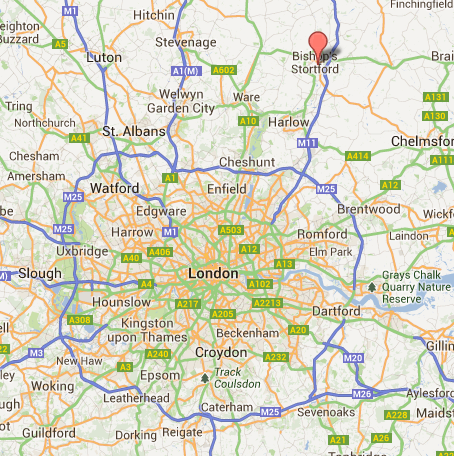 Millars One is located in the historic market town of Bishops Stortford in East Hertfordshire approximately halfway between London and Cambridge. Bishop Stortford is an affluent and desirable town that sprawls around the river Stort. It benefits from being close to the M11 which provides direct access to the M25 and London southbound; and the North of England northbound. It is also the closest large town to Stanstead Airport, is part of the London commuter belt and has a highly qualified workforce. The town centre is undergoing many changes, with the demolition of the old multi-storey car park and surrounding area to make way for a new town centre area. There is also building of new city-type apartments and penthouses on the riverside and around the town centre. 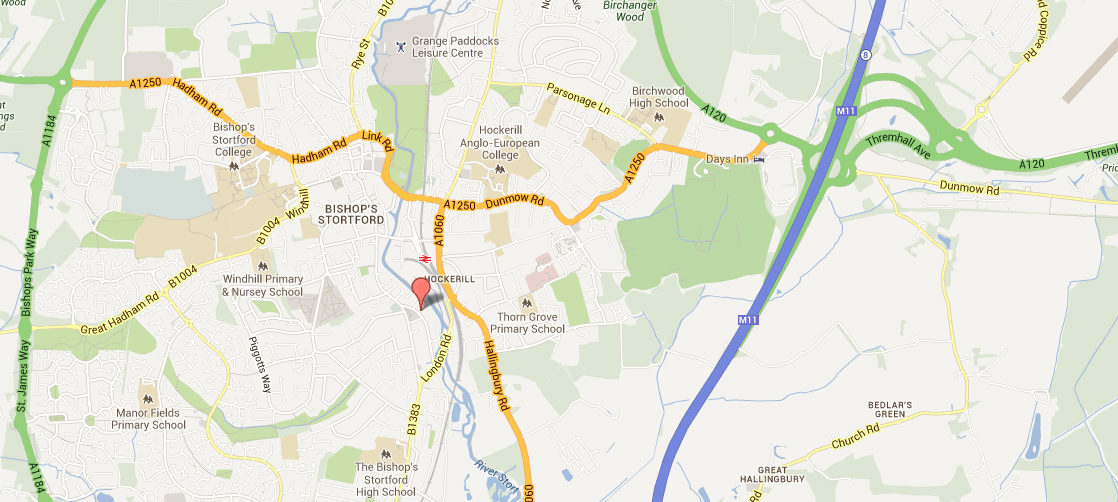 Millars One is located on Southmill Road, to the south of the town centre within the larger Millars Complex and is situated adjacent to the River Stort and the contemporary designed “Goods Yard” footbridge that has created a new commuter route to and from the bustling train station.“Millars One” is one of three former Malting buildings within the larger Millars Complex which have been sympathetically converted to provide a vibrant mix of residential, leisure, office, restaurant and D1 facilities. There is a road that circulates the three buildings and a car park situated at the eastern edge of the complex adjacent to the River Stort.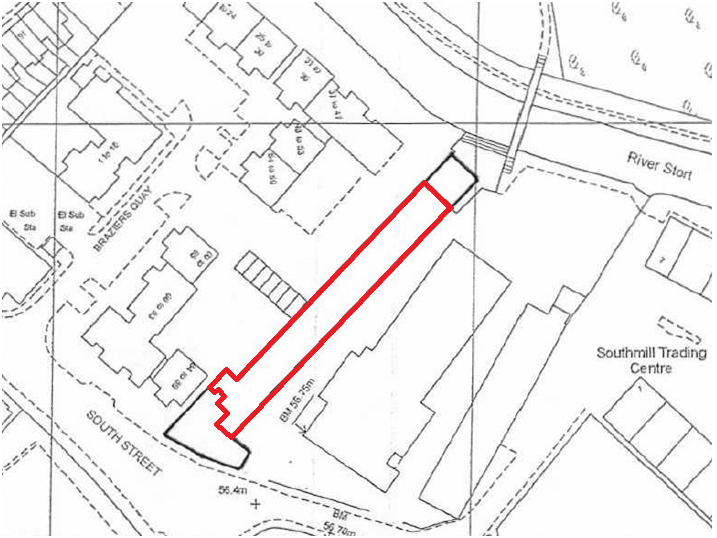 The property is an extensive, largely rectangular building arranged over ground, first and second floor levels. The building has been subdived to accommodate four tenants to include a Restaurant, a hot food take-away, a Dance studio and a Gym. Due to the substantial nature, riverside location and regular footprint of the building, it may offer long-term flexibility for sub-division or conversion to a variety of uses.The property currently benefits from a mixture of planning uses including A5 Hot Food Take-Away and D2 Gym. Planning permission was recently granted on “Millars One” for the conversion of the first floor, into six self-contained apartments. The proposed scheme will retain the commercial use on the ground floor, and the general appearance will be refurbished.  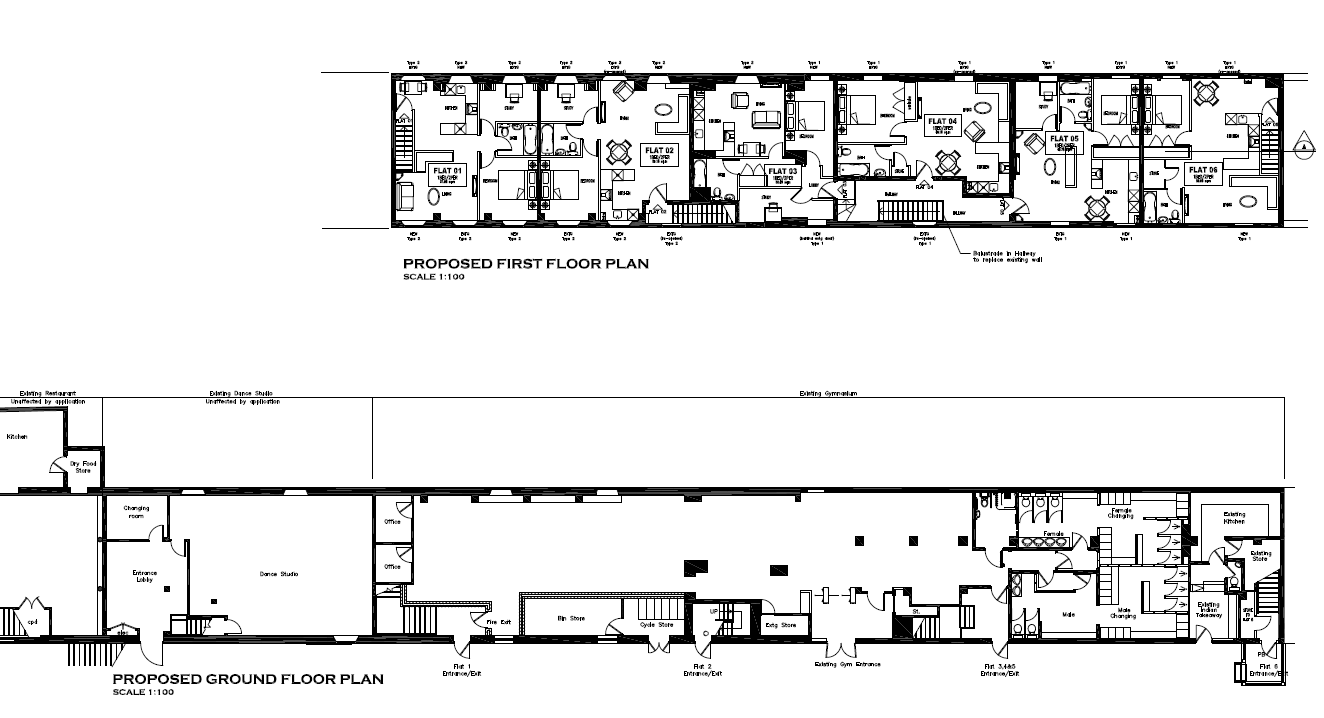 TENUREFreehold with the benefit of an existing tenancy. VATWe are advised that VAT will be applicable at the prevailing rate. PRICEOffers in the Region Of £2,200,000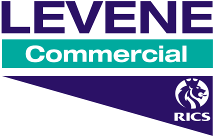 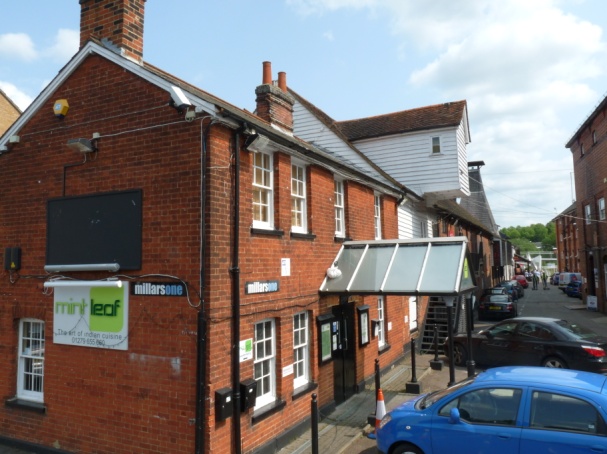 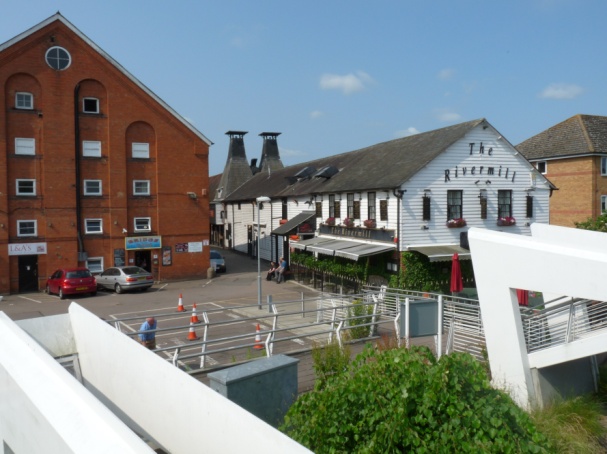 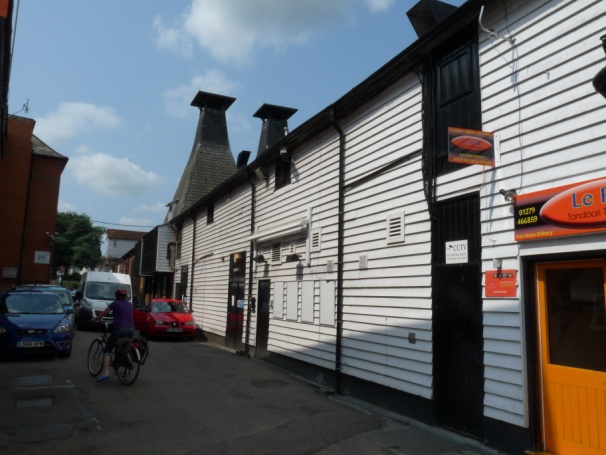 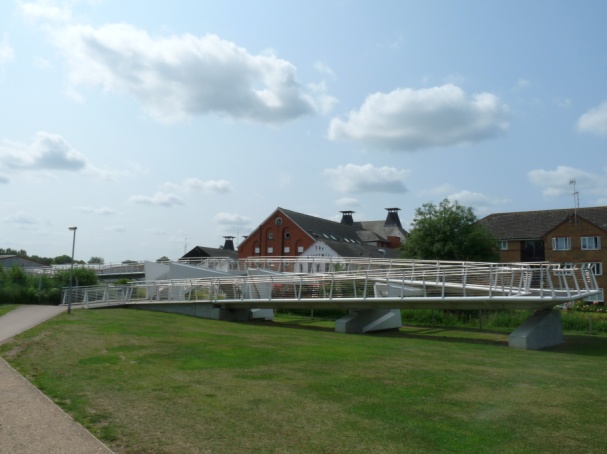 FlatDescriptionArea(approx Sq Ft)Sale PriceRental Per Annum11 Bedroom + 1 Study587£260,000£13,80021 Bedroom + 1 Study646£280,000£13,80031 Bedroom + 1 Study685£320,000£13,80041 Bedroom461£210,000£10,80051 Bedroom + 1 Study605£270,000£13,80061 Bedroom518£230,00£10,800TOTAL3,502£1,570,000£76,800UnitDescriptionArea(Approx. Sq. Ft)Tenancy DetailsRental Value(per annum exclusive)1Gym3,428Vacant£41,0002Takeaway 26825 years from October 20105 Yearly Rent Reviews£6,000TOTAL3,696£47,000 / Annum